附件桃園市112年度中正國小辦理科學社團種子教師培訓研習日程表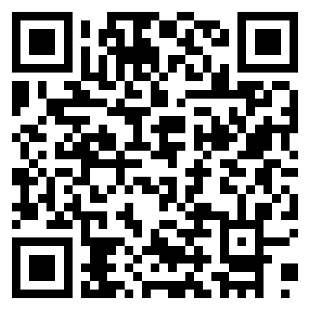 報名方式：請上桃園市教師研習網報名(右邊QRcode)。場次日期時間研習時數研習課程名稱主要授課講師講師介紹411/04(六)9:00~~12:001 STEAM 教育探究實作-永續泡泡李美惠主任李美惠主任台北市仁愛國中主任台北市自然輔導團員110學年度百大資訊科技應用人才教育獎411/04(六)9:00~~12:002分組探究與實作成果發表專業對話李美惠主任李美惠主任台北市仁愛國中主任台北市自然輔導團員110學年度百大資訊科技應用人才教育獎511/04(六)13:00~~16:001科學教室點滴陳靜宜老師陳靜宜老師桃園市仁善國小教師桃園市自然輔導團員109學年度教師素養導向優良教學示例教案特優511/04(六)13:00~~16:002分組探究與實作成果發表專業對話陳靜宜老師陳靜宜老師桃園市仁善國小教師桃園市自然輔導團員109學年度教師素養導向優良教學示例教案特優